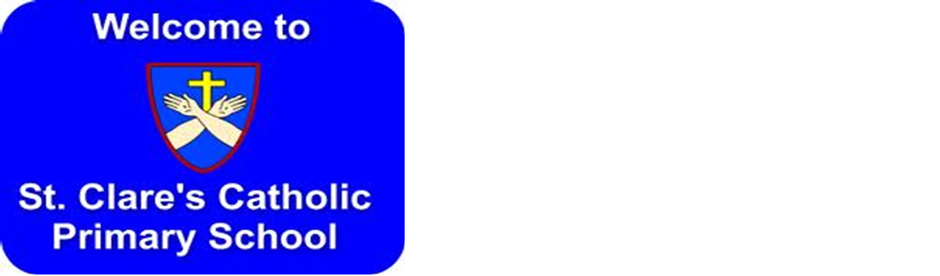 Uniform Price ListSweatshirts          24” – 32”                                                             £10.50                                34” – 36”                                                             £11.75                                 38”                                                           	         £14.50Cardigans              24” – 32”                                                            £12.75                                34” – 36”                                                            £13.50                                38”                                                           	        £16.00School Fleece      Ages 3-4, 5-6, 7-8,                                9-10, 11-12.                                             	       £17.50School Coat         Ages 3-4, 5-6, 7-8, 9-10, 11-12                          £24.50                               Ages 11-12 & 13-14                                            £26.50Book Bags                                                                                           £5.50Uniform can be ordered from the main office or from Touchline, details below.www.touchline-embroidery.co.ukGo to “school shop”, select St Clare’s from the list, Enter password: - stcl9165Orders can be made online & delivered to school free of charge or delivered to a home address. All other items of uniform can be bought from any store or supermarket.